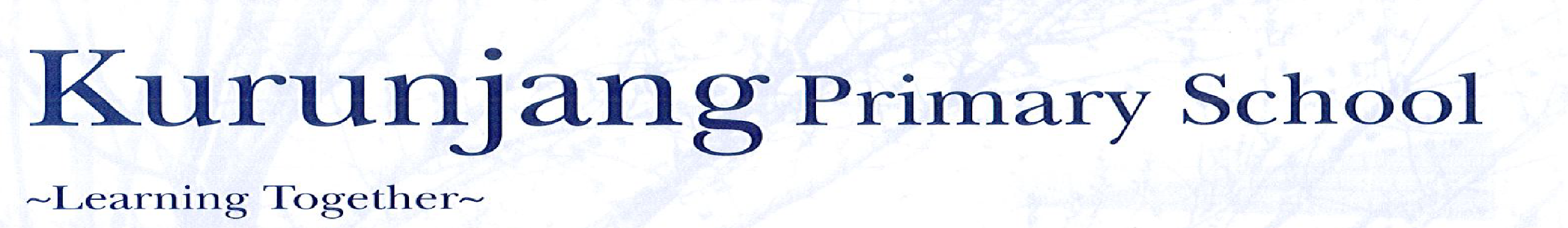 Year 5 Newsletter Term 3 2021Welcome to Semester 2, 2021How fast time goes, we are already into semester 2. There have been some ups and downs with the ongoing COVID 19 concerns however, this has not stilted the enthusiasm for learning happening in the grade 5 classes every day. We have watched our students, try, persevere, and achieve through a variety of skills and strategies to support and increase their individual, whole class and further whole cohort learning. Students have participated eagerly in the school concert which demonstrated the abilities of students from grades 3 to 6 and ongoing house sports, colour day, and specialist programs to give them further engagement and learning opportunities beyond the home classroom.Learning Together and School ValuesSemester 1 proved that grade 5 students maintain a positive and orderly learning environment and in semester 2, will continue to focus on, promoting a positive and orderly learning environment; continue building on learning and behavioural expectations, encouragement of respectful social interactions and problem solving skills, resilience and supporting independence skills through routines and expectations.  This has shown that explicitly teaching School Values of Respect, Resilience, Responsibility, Empathy, Excellence and Effort is taken on by each student, they respect their classrooms and yard and show respect and empathy for their peers and teachers.  Excursions / Special DaysThroughout the year excursions and special days are held. Take Home Books and Student PlannersReading is an ongoing learning strategy for all students; therefore, we encourage students to read each night for 10-20 mins and record their reading, page numbers or whole text in their Student Planner. Reviewing planners are an important part of our morning routine. Teachers check Student Planners for reading, communications from home to school or explanations for school absences.  We would like to thank in advance parents for ensuring that students arrive at school on time and ready to learn by 8:50.Hats and Water Bottles Due to hot weather in Terms 1 and 4, we remind you that KPS is a SunSmart School and therefore students are required to wear a hat each day to play outside. Additionally, students require a water bottle (water only) to remain hydrated throughout the day including in the classroom.Mathletics, Sunshine Online and COMPASSHave you signed up to COMPASS?COMPASS is our main platform for communicating school related information up to and including reporting on your child’s learning progress. Teachers produce ongoing reports for all students, these are written and uploaded regularly throughout the term with this information being released COMPASS for parents to access.  Compass also has the facility for you to contact your child’s teacher if you have concerns or information that needs to be forwarded. Please see Mrs Williams, Tom or Wendy at the office for your family login details. Students also receive a subscription to Mathletics and Sunshine Online which is a positive extracurricular learning platform they can access from home as part of the homework routine. Usernames and passwords are written or pasted in your child’s Student Planner so they can access these learning platforms.Learning Focus for Semester 2In Maths, we will begin the term with multiplication and division, moving onto measurement, including length, area, perimeter, volume, capacity, etc. Students will build on their conceptual understanding and skills in these areas. In Writing, we will continue with the 6+1 traits of writing. This gives students the opportunity to develop ideas and formulate these into fluent sentences. We are focussing on the conventions of writing, including, word choice, voice, sentence fluency and presentation. This process continues to assist students in creating organised and fluent writing pieces on a variety of topics and genres.  In Reading, we will be continuing to build on covering different elements of reading. We will focus on inferring, summarising and synthesising and moving towards analysing and critiquing of a variety of text types and genres.Our Inquiry unit will build on the learning that students built in semester one where we focused on colonies and being global citizens, moving into semester two, we will be extending this knowledge and incorporate economics and business and how these impact on us as global citizens. Social and Emotional Learning lessons will be based around stress management and resilience, building to assist students in understanding their personal emotions and how these emotions affect their ability to move through emotional situations, both at school and in their everyday lives. Upcoming EventsPotato Olympics, July 285-6 Camp Specialist classes:Please be aware of the Term 3 Specialist timetable below. Students require a library bag to borrow and must return library books at their next session, these can be reborrowed at this time if necessary.  Students need to ensure that they are wearing appropriate footwear for PE and lastly please ensure that you have provided an art smock for your child to avoid spills that may occur.STEM/Kitchen garden: Healthy eating underpins Kitchen Garden learning for 5/6 students in semester two. They will explore foods from the five essential food groups and work together to learn how to follow recipes in sequence. Students will identify healthy food options and practice strategies to promote healthy eating within the school and wider community.Visual Arts: This term in art, year 5 students will explore and develop sewing techniques, which they will apply to creating their own Ugly Doll. They will also explore Steampunk as a style for collage making.Performing Arts: Students will listen to, improvise, compose and perform music independently and collaboratively.  They will explore rhythm, pitch, dynamics and expression by reading simple notation and composing musical pieces on the Djembe drum, the keyboard and the ukulele. They will perform a piece to portray different emotions and will explore how composers and performers communicate ideas and concepts through music. Students will listen to and respond to musical pieces and provide constructive feedback to peer performances.Physical Education (PE):  students will continue in an athletics unit focusing on track and field events leading into the 3-6 Athletics Carnival. They will focus on developing specific sports skills and knowledge of rules and strategies in hockey, basketball, and rugby. Through their participation in team sports, they will continue to learn about the importance of fair play, rules, perseverance, teamwork, game sense and cooperation.Year 5 students will We look forward to learning together in Semester 2.The Year 5 Teachers.Term 1Term 2Term 35/6 Camp, Week 7Term 4Ordering Grade 6 polos for 2022 – To be confirmedClassMondayTuesdayWednesdayThursdayFriday5 PriceChineseHouse Sports5 LaytonPerforming Arts. ChineseP.E.Visual ArtsHouse SportsLibraryKitchen Garden5 WilkinsonChineseHouse Sports5 BroadbentChineseHouse Sports